Технический райдер спектакля«Руслан и Людмила»1.  Сценическое пространство. Минимальный размер:  Ширина: 8 метров  Глубина: 6 метровДиодный экран 5 на 4 метра, или больше.2.  Свет.· 5 розетки 220В на сцене· 17 регулируемых световых  приборов (если спектакли играется в вечернее время).  · Световой пульт + DMX шнуры в достаточном количестве. Дым машина.Конфетимашина. http://ledlightplus.ru/product/global-effects-power-373/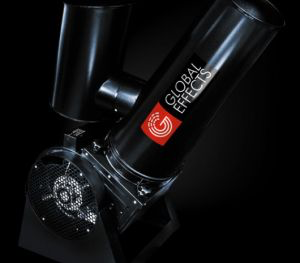 3.      Звук.·  Колонки на сцене с усилителем (фонограмма идет с компьютера)·  Звуковой пульт·  3 радио микрофона (гарнитуры головные) для актеров телесного цвета. 4. Время монтажа.  2 часа (на сцене не более 30 минут) Большая часть монтажа может быть выполнена заранее. Демонтаж - 30 мин. Упаковка - 2 часа.5. Персонал.Монтировщики с инструментами - 2 человека. Звукооператор.Осветитель.Видеотехник (если работаем с экраномЛюди работающие со звуком и светом, должны знать оборудование на площадке и помогать с установкой и регулировкой света и звука. 6. Готовность сцены.Готовая к монтировке пустая ровная площадка, все розетки на сцене, необходимое  оборудование на сцене. 7. Гримерки и бэкстэйдж.Отдельный обогреваемый шатер, или отапливаемое помещение для хранения декорации и подготовки артистов. Не менее 4 кв.м., или 2 помещения. Утюг и гладильную доску. Или отпариватель в шатре. Зеркало. Вешала и вешалки для 8 костюмов и верхней одежды. Вода и чай для всех работников. 8. Прочее.Принимающая сторона обеспечивает проезд грузовой машины к месту разгрузки и предоставляет людей для разгрузки и погрузки декораций. Звук и видео запускаются с одного носителя, для этого должна быть техническая возможность. Контакты для вопросов и уточнений:Мария Литвинова  89031294152trikstertheatre@gmail.com